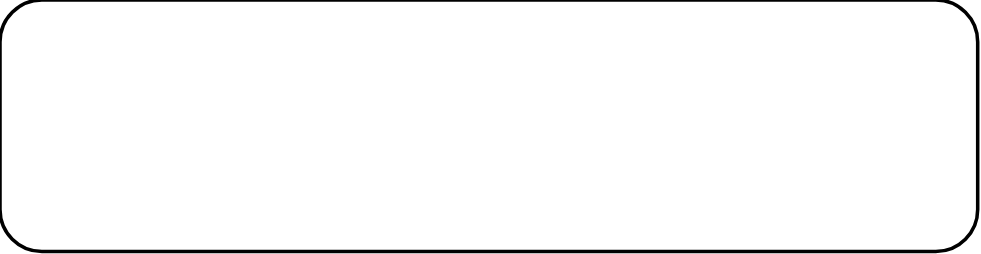 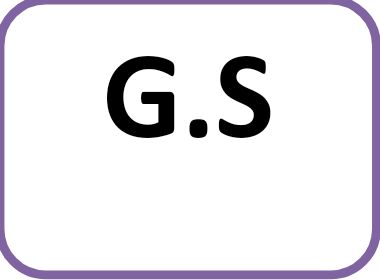 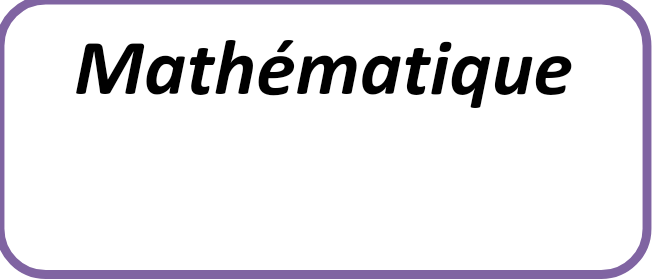 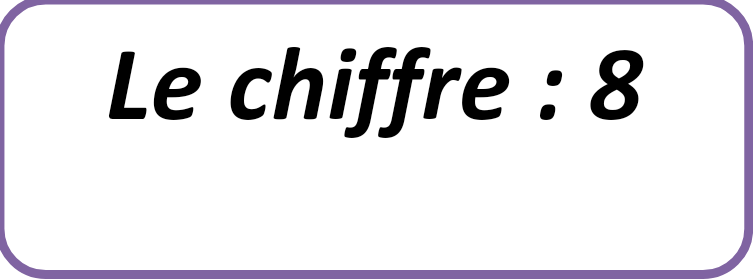 	Ecris les chiffres dans les petites cases vides :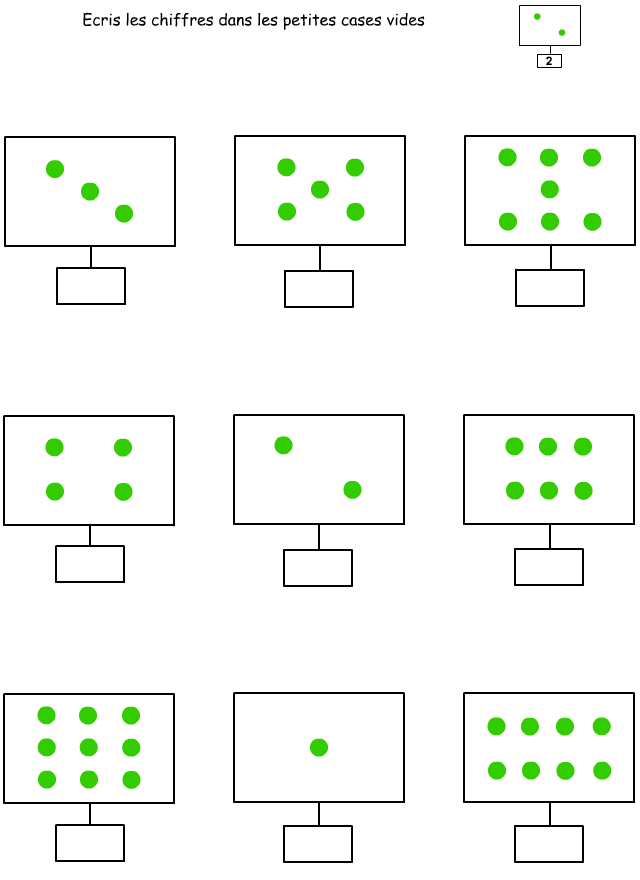 